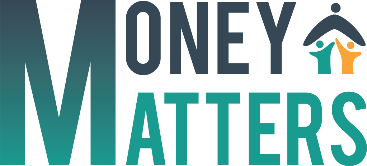 Introduzione
Le sessioni di formazione di Money Matters contengono una serie di otto workshop di mezza giornata per genitori e tutori. I workshop da 1 a 6 mirano ad assistere genitori e tutori nello sviluppo delle loro capacità in termini di alfabetizzazione finanziaria attraverso la serie di attività e di materiali didattici dedicati che sono stati sviluppati dal progetto Money Matters. I workshop 7 e 8 mirano a sostenere genitori e tutori nel loro ruolo di formatori dell'apprendimento familiare all'interno delle loro reti familiari immediate, fornendo loro le capacità e le competenze per condividere le risorse di Money Matters con la loro rete di conoscenze e di conoscenti.  Contenuto dei moduli formativi:Benvenuto nel workshop del Modulo 1 – Vocabolario finanziario Risultati di apprendimento (LOs – Learning Outcomes): Dopo aver completato questo modulo, genitori e tutors saranno in grado di: descrivere il significato delle parole finanziarie più comuni                                                                                                                                                  spiegare i diversi tipi di debito e inflazionedescrivere alcuni servizi bancari e altre agenzie monetarie / finanziarie1Vocabolario finanziario2Gestione della finanza familiare  3Risorse e strumenti finanziari online4Gestire le emozioni associate al denaro5Gestire il denaro durante i periodi critici della vita 6Diventare una consumatrice critica / un consumatore critico7Apprendimento in famiglia8Cassetta degli attrezzi digitale di Money Matters Titolo del modulo: Vocabolario finanziarioTitolo del modulo: Vocabolario finanziarioTitolo del modulo: Vocabolario finanziarioTitolo del modulo: Vocabolario finanziarioTitolo del modulo: Vocabolario finanziarioCalcolo del tempoAttività di apprendimentoMetodi formativiMateriali / Attrezzature richiesteDispense e schede delle attività10 minutiBenvenutoRisultati di apprendimento (LO)Pianificare la sessioneIntrodurre il programma visivamente fornendo una breve panoramica e avvisare riguardo eventuali pulizie / evenienze.PC e proiettore PP2- LO PP 3-Programma visivo della sessioneFoglio delle presenze per il workshop10 minutiM1.1 Attività rompighiaccio: Incontra i vicini I partecipanti si presentano ai loro vicini e raccontano loro qualcosa di sé stessi. OrientamentoPP-4 20 minutiParole chiave finanziarieAttività M1.2 Esercizio di Classe del gioco di parole corrispondente:Taglia la dispensa M 1.2 in 24 carte e distribuiscile ai partecipanti.12 carte mostrano una parola e altre 12 carte mostrano il significato corrispondente.Ogni partecipante deve trovare il partecipante che ha la carta corrispondente.Se il tempo guarda l'esercizio nell'app Money Matters.Collaborazione & Pratica PP 5-7Dispensa M1.2Taglia le carte lungo le linee.24 carte in tutto.30 minutiServizi bancariIn piccoli gruppi, chiedi ai partecipanti di pensare a come spiegherebbero i seguenti termini a un bambino tra i 6 e i 12 anni:- PRESTITO- CONTO CORRENTE- CONTO DI RISPARMIO- BONIFICI- ASSEGNI- CARTE DI CREDITO- CARTE RICARICABILI- CARTE DI DEBITO- CARTE PREPAGATEAnche quali risorse userebbero, ad esempio denaro reale, fumetti, ecc.Idee di feedback per l'intero gruppoApprendimento attivoLavagna a fogli mobili e pennarelliPC e proiettore PP 810 minutiAltre agenzie finanziarie/valute Chiedi ai partecipanti se conoscono un'agenzia finanziaria non bancaria. Ad esempio, le cooperative di creditoMancano delle diapositive?Apprendimento attivoPC e proiettore PP 9-1010 minuti Pausa PP 11Pausa PP 11Pausa PP 11Pausa PP 1115 minutiAttività M 1.3 DEBITO BUONO VS DEBITO CATTIVO Considera la domanda: Esiste una cosa come un ‘debito buono’ e un ‘debito cattivo’?" Discussione di gruppo. Apprendimento attivo Collaborazione & PraticaPC e proiettorePP 12PP1315 minutiAttività M 1.4 Debito buono e debito cattivo I partecipanti considerano l'elenco della Dispensa M1.4 e decidono quale pensano possa essere un debito "buono" e perché.PP14Dispensa M1.420 minutiAttività M 1.5 ‘Debito buono’ e ‘debito cattivo’Esercizio riflessivo: in piccoli gruppi, i partecipanti discutono gli scenari e le opzioni suggerite.Collaborazione & Pratica PC e proiettorePP 15 35 minutiAttività M 1.6Viaggio nel tempo - In che modo l'inflazione (chiamata anche costo della vita) influisce sui tuoi soldi?Cosa significa inflazione? Chiedere ai partecipanti di fare brainstorming a coppie su ciò che sanno del termine inflazione. Incoraggiali a pensare al contesto in cui hanno già sentito la parola. A cosa si applica l'inflazione e come la definirebbero?Chiedi ai partecipanti di condividere le loro idee e spiegare che l'inflazione è l'aumento complessivo dei prezzi di beni e servizi nel tempo. Quindi, distribuire il la scheda delle Attività MM1.6 Viaggio nel tempo, stile inflazione e dare ai partecipanti 20 minuti per completare l'esercizio. Invita i volontari a condividere ciò che hanno imparato. Perché i numeri nelle loro tabelle sono aumentati e cosa significa? Spiegare che il valore di una sterlina/euro non è statico; cambia nel tempo. Ad esempio, nel 1950 una pagnotta di pane avrebbe potuto costare 15 centesimi, e ora potrebbe costare circa € 2,50. Alti tassi di inflazione, senza alcun aumento dei salari significa che il tuo potere d'acquisto sarà drammaticamente sceso.Collaborazione & PraticaComputer o telefoni cellulari per accedere e calcolare i tassi di inflazionePP 16- cosa significa inflazione?PP 17 DefinizionePP 18 Dispensa M1.6  5 minutiChiusura workshop Per chiudere il workshop, ringrazia il gruppo per aver partecipato. Per ulteriori risorse visita il sito web di Money Matters. PP 19Valutazione (Come scoprirai cosa hanno imparato i genitori e i tutori?) I partecipanti saranno continuamente valutati durante tutta la sessione, nella loro partecipazione attiva alle attività individuali e di gruppo. Il formatore porrà domande sui materiali di apprendimento e incoraggerà i partecipanti a riflettere sul contenuto della sessione di formazione.Valutazione (Come scoprirai cosa hanno imparato i genitori e i tutori?) I partecipanti saranno continuamente valutati durante tutta la sessione, nella loro partecipazione attiva alle attività individuali e di gruppo. Il formatore porrà domande sui materiali di apprendimento e incoraggerà i partecipanti a riflettere sul contenuto della sessione di formazione.Valutazione (Come scoprirai cosa hanno imparato i genitori e i tutori?) I partecipanti saranno continuamente valutati durante tutta la sessione, nella loro partecipazione attiva alle attività individuali e di gruppo. Il formatore porrà domande sui materiali di apprendimento e incoraggerà i partecipanti a riflettere sul contenuto della sessione di formazione.Valutazione (Come scoprirai cosa hanno imparato i genitori e i tutori?) I partecipanti saranno continuamente valutati durante tutta la sessione, nella loro partecipazione attiva alle attività individuali e di gruppo. Il formatore porrà domande sui materiali di apprendimento e incoraggerà i partecipanti a riflettere sul contenuto della sessione di formazione.Valutazione (Come scoprirai cosa hanno imparato i genitori e i tutori?) I partecipanti saranno continuamente valutati durante tutta la sessione, nella loro partecipazione attiva alle attività individuali e di gruppo. Il formatore porrà domande sui materiali di apprendimento e incoraggerà i partecipanti a riflettere sul contenuto della sessione di formazione.Esempio di valutazione - Dimostrazione di conoscenza: - Le formatrici inviteranno i partecipanti a partecipare a dei giochi di ruolo e a delle attività per verificare le conoscenze acquisite durante la sessione.   - Dimostrazione di conoscenza: - Le formatrici inviteranno i partecipanti a partecipare a dei giochi di ruolo e a delle attività per verificare le conoscenze acquisite durante la sessione.   - Dimostrazione di conoscenza: - Le formatrici inviteranno i partecipanti a partecipare a dei giochi di ruolo e a delle attività per verificare le conoscenze acquisite durante la sessione.   - Dimostrazione di conoscenza: - Le formatrici inviteranno i partecipanti a partecipare a dei giochi di ruolo e a delle attività per verificare le conoscenze acquisite durante la sessione.   Durata 180 Minuti 180 Minuti 180 Minuti 180 Minuti 